Αριθμ. Πρωτ. : 416				Ηγουμενίτσα,  11.10.2019Προς: Τα σωματεία της δύναμής μαςΘΕΜΑ:  Ποινές Ποδοσφαιριστών – Σωματείων – Παραγόντων. Η Πειθαρχική Επιτροπή  της Ε.Π.Σ. Θεσπρωτίας, αφού έλαβε υπόψη τις διατάξεις του ΚΑΠ, του Πειθαρχικού κώδικα της Ε.Π.Ο, τα Φ.Α. των αγώνων των πρωταθλημάτων  της 5 και 6/10/2019  (1η αγωνιστική), καθώς και τις εκθέσεις των παρατηρητών αγώνων,    επέβαλε τις παρακάτω ποινές σε ποδοσφαιριστές:Η καταβολή της χρηματικής ποινής, γίνεται εντός τριάντα ( 30) ημερών. Η προθεσμία των τριάντα (30) ημερών ξεκινά από την επομένη της κοινοποίησης της απόφασης, σύμφωνα με το άρθρο 23  $ 2 του Πειθαρχικού Κώδικα Ε.Π.Ο. Για την Εκτελεστική ΕπιτροπήΟ Πρόεδρος                              		Ο Γεν. ΓραμματέαςΧρήστος Καρβούνης                                 Απόστολος Τζώρτζης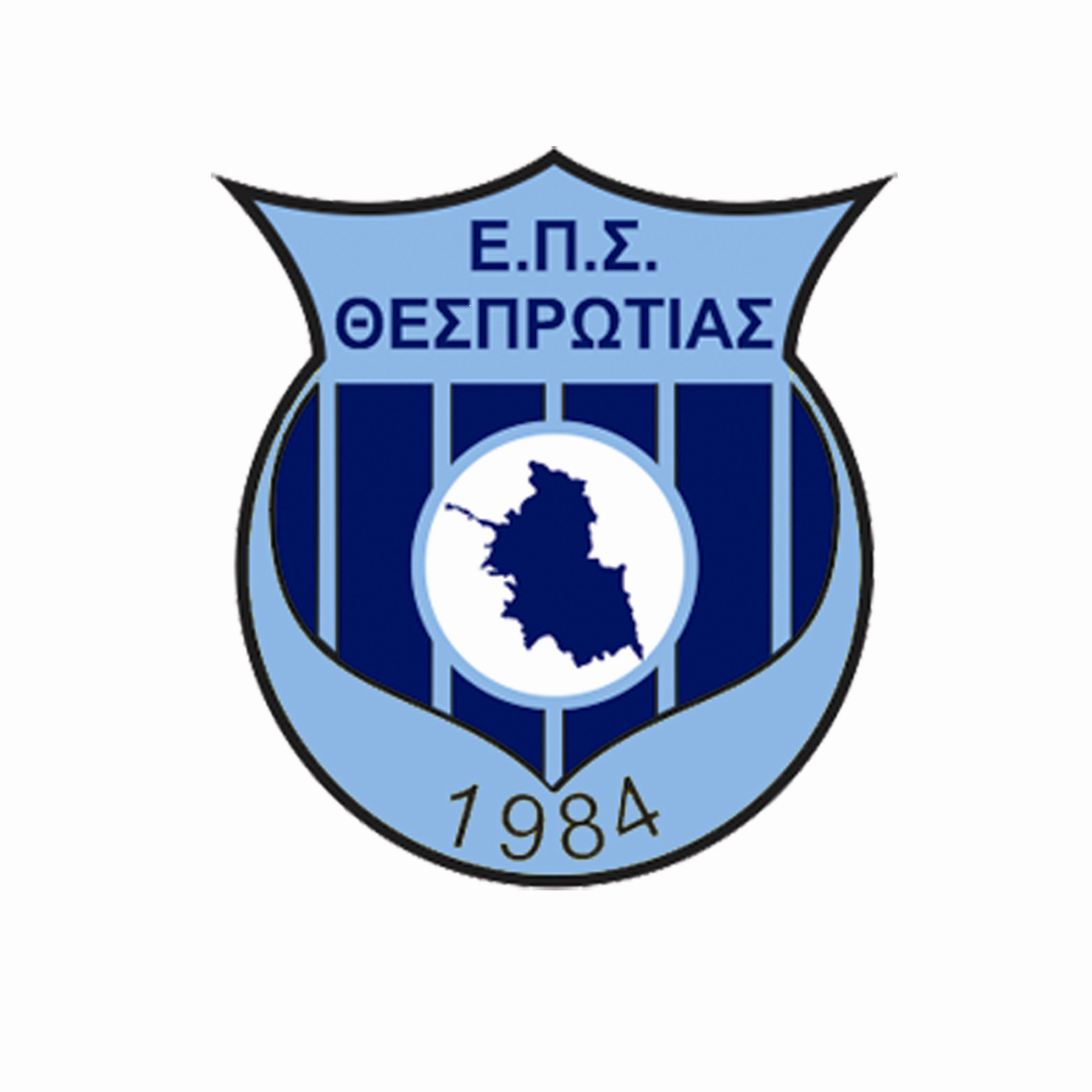 ΕΝΩΣΗ ΠΟΔΟΣΦΑΙΡΙΚΩΝ ΣΩΜΑΤΕΙΩΝ ΘΕΣΠΡΩΤΙΑΣ Κ.Κρυστάλλη 3             ΤΚ 46100 Ηγουμενίτσα        Τηλ.: 2665024636   -   FAX : 2665026545            E-Mail: epsthesp@gmail.com Ιστοσελίδα: www.epsthesprotias.grΟΝΟΜΑΤΕΠΩΝΥΜΟΑ.Δ.ΕΠΟΣΩΜΑΤΕΙΟΑΓΩΝΧΡΗΜ. ΠΟΙΝΗΗΜΕΡ. ΚΑΤ. ΧΡΗΜ. ΠΟΙΝΗΣΦΛΟΥΔΑΣ ΗΛΙΑΣ1441088ΠΑΣ ΛΑΔΟΧΩΡΙΟΥ110€11.11.2019ΓΑΛΑΝΟΠΟΥΛΟΣ ΣΠΥΡΙΔΩΝ1277805ΔΟΞΑ ΓΑΡΔΙΚΙΟΥ110€11.11.2019ΒΑΛΑΚΟΣ ΣΠΥΡΙΔΩΝ505297ΑΟ ΠΛΑΤΑΡΙΑΣ110€11.11.2019